项目简介：为深入贯彻落实交通运输部“人才强交”和市委市政府“人才强市”战略，按照《深圳市中长期人才发展规划纲要》的要求，推动广大行业企事业单位实施“走出去、请进来”的揽才战略，为行业持续快速健康发展提供人才保障和智力支持，深圳市交通运输委员会组织一批行业企业赴重点交通物流高校选招优秀毕业生。就业优惠政策：一、新引进人才的租房补贴标准为：（一）本科15000元/人；（二）硕士25000元/人；（三）博士30000元/人。二、相关政策查阅地址：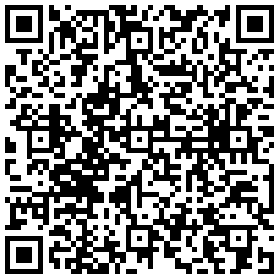 三、人才租房补贴申请地址：参加企业1. 深圳市新杰飞豹货运服务有限公司    新杰物流是一家总部位于上海的国内领先的综合物流和货运服务公司，依托优越的IT能力和业务创新精神，新杰物流积极有效地整合多种运输能力（公路运输、航空运输、铁路行包运输）和仓储服务能力，为客户提供一站式综合物流服务。通过遍布国内的3000多名专业而富有经验的员工，新杰物流在国内为200多家跨国公司和中国领军企业提供优质和可靠的服务，其中80%的客户属于财富500强。深圳市新杰飞豹货运服务有限公司是新杰物流集团深圳子公司，公司总部位于宝安区沙井街道，在罗湖、机场设有分拨中心，在东莞、珠海、汕头、海口设有办事处。公司专注于电子制造业的物流服务，成为HP、YKK、IBM、IIPC、3M等世界500强企业的长期物流服务合作伙伴。公司被评为“深圳市诚信物流企业”、深圳物流协会理事单位。公司坚持“专业服务、需求至上、持续改进、创新杰出”的经营理念，重视发展信息处理能力、供应链整合能力和区域配送能力，培养具有高素质和创新精神的员工队伍。1、信息系统专员	岗位职责：1、 内部流程的优化              2、 新项目客户系统对接                 3、 公司信息化平台的完善	任职要求：1、具有分析复杂问题，解决复杂问题的动手能力, 能在压力下工作。                     2、富有责任心、服务意识和团队合作精神；具备一定的文字功底和表达沟通能力。         3、有志于在物流行业发展。	学历要求：本科及以上工作地点：深圳招聘人数：1薪资范围：4000~60002、运作中心储备干部	岗位职责：1、 物流信息跟进，处理异常情况；                          2、 末端派送的跟进与协调；                     3、 协调与承运商的异常并解决异常问题；	任职要求：1、 电脑操作熟练；                2、 具有较强的组织管理及沟通能力；                      3、 愿从基层做起，能吃耐劳；                              4、 有志于在物流行业发展。	学历要求：本科及以上工作地点：深圳招聘人数：2薪资范围：4000~60003、电商物流部储备干部	岗位职责：1、 电商仓储日常业务操作；                         2、 电商仓储销售；	任职要求：1、善于与人沟通，思维清晰，良好的沟通协调能力；2、熟悉电脑，熟练使用办公软件； 3、能承担一定工作压力；            4、有志于在物流行业发展。                     	学历要求：本科及以上	工作地点：深圳	招聘人数：1薪资范围：4000~60004、客服专员	岗位职责：1. 完成客户日常接单、下单等业务操作；                   2. 日常业务数据报表及签收单的整理；核对帐单；                 3. 处理操作过程中产生的异常及客户投诉索赔，并进行处理； 	任职要求：1、善于与人沟通，思维清晰，良好的沟通协调能力；               2、熟悉电脑，熟练使用办公软件；            3、能承担一定工作压力；            4、有志于在物流行业发展。	学历要求：本科及以上工作地点：深圳招聘人数：2薪资范围：4000~60005、人事专员	岗位职责：负责招聘工作，入职/离职手续办理，员工劳动合同的签订、续签与管理;负责员工加班费的核算、社保/公积金的办理；各项行政费用【水电、租金、打印费等】的审核支付与报销；	任职要求：1、管理学相关专业；             2、工作细致认真，谨慎细心，责任心强，有工作激情；              3、良好的团队协作精神，诚实可靠、品行端正，乐于与人沟通交流；	学历要求：本科及以上工作地点：深圳招聘人数：1薪资范围：4000~60006、职能岗/助理	岗位职责：1、	协助公司内部各部门的日常工作的开展；2、	协助部门各领导的工作及完成领导安排的相关工作；3、	配合公司临时性安排的相关工作等；	任职要求：1、具备较强的学习能力并乐于自我突破；2、出色的沟通和人际交往能力；3、良好的活动组织、执行能力，富有创造力；4、积极、乐观，具有团队合作精神，能承受一定工作压力	学历要求：本科及以上工作地点：深圳招聘人数：3薪资范围：4000~60007、营销岗	岗位职责：1、了解、分析客户需求，寻找新客户，开拓新市场；                   2、做好客户关系维护，提供优质售后服务，推动客户成交，达成业绩目标；                 3、做好应收账款管理。 	任职要求：1、具备较强的学习能力并乐于自我突破；2、具有良好的沟通能力，性格开朗，对销售岗有兴趣；3、能承担一定工作压力跟挑战；           4、有志于在物流行业发展。	学历要求：本科及以上工作地点：深圳招聘人数：2薪资范围：4000~60002、深圳市安达顺国际物流有限公司深圳市安达顺国际物流有限公司成立于2006年，是经商务部、交通部和海关总署批准成立的国际货运代理企业。经中国航空运输协会（CATA）审核获得一级国际货运代理资格(一级货代牌照号:ZN30214)，同时也是IATA, FIATA, CATA, CIFA和NVOCC的资深成员。安达顺国际立足深圳，经过10余年发展目前自营网络遍布全国，可为国内进出口企业提供国际空运、集装箱海运、散货拼箱、散杂货运输、租船包机、海陆空联运、中港运输、仓储装卸、代理报关、代理报检、货运保险、供应链等服务。我们依托遍布200多个国家的500多家长期合作国际代理网络，提供全球任何点到点的物流服务；近几年开始依托传统空运及海运干线优势，为跨境电商企业提供优质干线及清关物流服务。安达顺国际拥有一批经验丰富、平均从业年龄超过10年的专业物流团队，利用现代管理手段及IT技术设施，为用户打造运价查询、在线订舱、订单实时跟踪、进出口代理、跨境电商等基于云服务的信息化平台，提供全方位的高效、安全、稳定的服务。1、客服专员	岗位职责：1.负责处理客户对货物进出口流程的咨询，以及订单的跟进协调分配及其它相关事宜；2.负责录入调整后台数据；3.客户信息的及时反馈并处理在操作过程中的各种投诉和建议，定期进行客户回访、沟通维护客户关系；4.保持与优化各合作渠道的关系；5.处理各类突发事件并及时向上级汇报。任职要求：1.国际经济贸易、外贸英语、国际物流等专业；2.开朗热情，能吃苦耐劳，具体良好的客户服务意识及沟通能力，协调能力强；3.高度的责任感及较强的团队合作精神，能够承受一定的工作压力；4.做事细心沉稳，服从领导安排；	学历要求：本科及以上工作地点：深圳市宝安机场	招聘人数：4薪资范围：5000+2、销售代表	岗位职责：1.根据公司提供的平台开发国内外空运、海运客户（外贸公司及工厂）；2.了解和发掘客户需求及合作愿望，介绍自己产品的优点和特色，为直客客户提供专业的咨询及国际空运、海运、拖车、报关等物流服务；3.在上级主管的领导和监督下拟定销售计划，定期完成量化的工作要求，并能独立处理和解决所负责的任务，管理客户关系；4.完成销售业绩及催付款工作；5.收集潜在客户资料。 	任职要求：1.营销、管理类或相关专业大专及以上学历；2.职业目标明确，有较强的销售意愿，热爱销售工作；3.能熟练运用办公软件、英文CET4级；4.高度的工作责任感，较强的团队合作精神及服务意识；5.人品端正，有较强的人际交往能力、良好的语言表达、沟通、灵活应变能力及亲和力；6.能吃苦耐劳、勤奋好学以及强烈进取心，乐观向上能够承受较大的工作压力。学历要求：本科及以上工作地点：深圳市南山区	招聘人数：5薪资范围：5000+3、海外市场专员	岗位职责：1、根据公司海外市场战略目标，依托公司平台，开拓海外市场； 2、收集整理海外市场信息，宣传推广公司产品及服务，跟进维护所负责区域的老客户，开发潜在客户；3、按客户需求制订合理的物流方案和报价，确保任务量和利润率；定期向主管领导反馈客户需求，完成海外市场销售目标。	任职要求：1、国际贸易、物流管理、商务英语等相关专业教育背景；2、熟练英文技巧（CET4以上水平），能够熟练运用电脑；3、品行端正，性格开朗，思维敏锐，谈判分析能力强；工作积极主动，乐观向上，能够承受较大的工作压力并具有高度的工作热情；4、具有较强的沟通、表达能力，高度的时间管理能力和服务意识及较强的统筹能力和团队意识。	学历要求：本科及以上工作地点：深圳市南山区	招聘人数：5薪资范围5000+4、市场拓展专员	岗位职责：1.开拓发展同行客户，维护客户关系；2.收集、筛选、整理市场价格，更新与维护空运市场价格表；3.客户档案管理；4.企业形象宣传，同行客户来访接待；5.按客户需求制订合理的运输渠道和报价，确保利润率与任务量的协调6.协助主管制定/完成同行销售目标，协调处理客户的投诉及建议；7.负责应收帐款的及时收帐，控制业务风险。	任职要求：1.国际贸易、物流管理、商务英语等相关专业教育背景；2.熟练英文技巧（CET4以上水平）；3.有敏锐的市场洞察力及较强的市场拓展能力，善于收集、整理、分析运价信息；4.具有较强的沟通、表达、谈判能力，高度服务意识及较强的统筹能力和团队精神；5.性格开朗，待人真诚，工作积极主动，能够吃苦耐劳并能承受较大的工作压力及有高度的工作热情。 	学历要求：本科及以上工作地点：深圳市南山区	招聘人数：5薪资范围5000+5、行政前台	岗位职责：1.负责接听和电话转接；2.负责来访客户、面试者的接待、咨询和引见，执行公司的接待服务规范，保持良好的礼节礼貌；3.负责收发公司信件、报刊、快递等；负责办公设备、办公用品的采购、发放及管理；4.负责公司考勤及假期管理；5.办公环境、条件、消耗品的维护和管理；6.完成部门领导交办的其它行政工作。	任职要求：1.人力资源管理或相关专业；2.具有事务管理与应变能力和学习能力；3.良好的职业道德，踏实稳重，工作细心， 责任心强，良好的沟通、协调能力及服务意识，有团队协作精神；4.熟练使用相关办公软件， 具备基本的网络知识。	学历要求：本科及以上工作地点：深圳市南山区	招聘人数：5薪资范围5000+3. 深圳宏伟世通物流股份有限公司宏伟世通一个崭新的名字，而我们已经在风雨中坚定地走过了17年。公司的前身是深圳市宏宝物流公司，成立于1999年9月份，注册资金4000万元，是深圳市重点物流企业，国家AAAA级资质物流企业。2015年12月宏宝物流更名为深圳宏伟世通物流股份有限公司，2016年7月28日新三板挂牌，股票代码：838027。宏伟世通物流总部设在深圳，拥有员工超过200人，公司旗下拥有办事处45家，并在全国设立了超过100.000平方米的仓储及配送中心，形成以华南、华东为中心覆盖至全国的网络运输配送系统。2012年公司开始进入风电设备运输领域，公司在市场策略的影响下不断地进行运作思路的开拓创新以及资源设备的整合创新，实现了环保运输、绿色前行，最大程度地减少了对道路修筑的要求及对自然生态的破坏。2014年公司顺利获得大件运输四级资,2015年12月获得电力大件运输乙级资质。目前，公司除具有大件运输完善的运作体系外还拥有了优质、专业、安全、可靠的大件运输团队 ，是大型风电物流的专业供应商，也是新能源运输领域的智慧物流供应商。我们在物流行业蓬勃发展的浪潮中，我们应势而谋，顺势而为，2015年公司营业额近2亿元人民币 ，保持快速增长的良好趋势，公司正以卓越的经营能力和高效的运作体系进行“降本增效”，为每一家合作客户提供优质、个性化服务，和创新优化解决方案。目前，公司与中兴、西门子、华为、艾默生、中捷通信、远景能源、上海电气、华润三九、比亚迪、联想、烽火通讯等世界500强以及中国领军企业，建立了长期战略合作关系，并为其提供全方位的综合物流服务及个性化的物流供应链解决方案。未来，我们将在普货运输、大件运输、物流技术等里程上持续改进，引领智慧物流。不断满足客户个性化的物流仓储需求、交通运输需求、供应链需求，进行降成增效、提升企业核心竞争力，不断发展客户及员工两只队伍，塑造文化基因价值，驱动商业发展，致力使宏伟世通成为引领行业发展、最具价值创造力和社会影响力的综合型供应链物流服务企业。  1、往来会计	岗位职责：1、负责与供应商应付账款及客户应收账款的对帐工作，保证应付、应收账款的准确性。2、负责按照财务软件填制有关其他应收、应付款凭证，编制应付、应收账款的月报表及有关报表。3、负责跟进供应商、客户的发票催收和登记工作；4、负责与相关部门的沟通协调工作，及时处理收入、成本异常事宜；5、协助主管一些其他有关事项及主管安排的其他事项。任职要求：1、能熟练操作财务软件及办公软件；2、具有良好的沟通能力、团队合作精神，对数据敏感，工作责任心强。	学历要求：本科及以上工作地点：深圳光明新区	招聘人数：2薪资范围5000+2、人事专员	岗位职责：1、负责招聘工作，维护招聘网站及发布和更新招聘信息、筛选简历、面试通知、面试安排、初试2、负责办理员工入职、离职、调任、升职等手续，完成各类人事报表的制作与数据统计；3、负责办理员工相应的社会保险、公积金等手续；4、负责协同开展新员工入职培训、业务培训、执行培训计划及培训效果的跟踪、反馈；5、完成公司日常事务及领导交办的其他工作。任职要求：1、熟练运用相关办公软件，熟悉国家各项劳动人事法规政策；2、具有良好的职业道德，工作细心，责任心强，有较强的沟通、协调能力，有团队协作精神；学历要求：本科及以上工作地点：深圳光明新区	招聘人数：2薪资范围5000+3、客服专员	岗位职责：1、根据客户的订单，安排货物发货、送货的相关工作；2、每日负责更新货物的在途信息，并及时反馈给客户到货信息；3、提供相关部门所需要的货物暂存报表；4、协调处理送货司机、客户之间的异常问题；5、整理并装订各项目的回单，扫描回单，录系统； 6、完成上级交给的其它事务性工作。任职要求：1、熟练掌握电脑办公软件；2、具备较强的应变能力、协调能力，良好的服务意识、耐心和责任心。学历要求：本科及以上工作地点：深圳光明新区	招聘人数：3薪资范围5000+4、现场督导	岗位职责：1、负责车辆调配、设备完好性检查、绑扎检查、防护检查、单据签署、过程协调等工作；2、负责按照客户要求调配运输车辆到达起运地点装车并做好社保运输防损工作；3、每天跟踪设备运输信息并及时反馈给客户；4、负责现场设备的发运、卸货、接收、工装的收集及返回、现场问题的处理与协调工作；5、对客户提出的高于运作能力的特殊业务要求，及时向上级主管汇报；6、建立与相关客户工作人员关系，提高客户满意度；7、完成上级领导交办的其他事项。任职要求：1、能熟练运用计算机办公自动化；2、具有良好的职业道德，较强的抗压能力，责任心强；3、具有较强的沟通能力，执行能力较强，能严格执行上级领导下达的指令。学历要求：本科及以上工作地点：深圳光明新区	招聘人数：8薪资范围5000+5、储备干部	岗位职责：1、公司对综合素质良好、具有潜质的优秀人才进行系统化的培训、内部辅导，逐渐将其输送到职能管理岗位；2、公司将为个人制定清晰的职业生涯发展路线，提供晋升通道，经过培养，考核合格后的管理培训生将成为我司具有实际工作经验、专业技能知识的优秀人才。任职要求：1、综合素质良好，具有团队合作精神和高度的责任心，有良好的沟通能力；2、具有较强的责任心，能吃苦耐劳。学历要求：本科及以上工作地点：深圳光明新区	招聘人数：5薪资范围5000+4. 深圳市百腾物流有限公司  深圳市百腾物流有限公司，成立于2003年，是一家发展稳健、高速成长，集多式联运、仓储管理、O2O分销配送于一体，为众多企业客户提供综合解决方案的第三方物流服务性企业。基于三方业务的迅速拓展，公司已完成零担运网与云仓配网的部署:直营分公司近30家、营业部150个、仓储平台11个，仓储总面积60000多平米，自有运输车辆500余台，业务范围覆盖全国一、二、三线城市和地区。公司于2014年初，已全面实现网络化、标准化、信息化经营。未来3年，百腾将完善在全国的云仓网络，满足客户在全国各地的运仓配要求，实现运仓配一体化物流管理服务。1、运营类管培生	岗位职责：根据不同的岗位安排货物转运的各环节工作：货物转运现场的工作安排、车辆调度、货物配载、跟单等工作。	任职要求：1、2018年毕业应届生，本科（含）及以上学历，物流、交通类专业优先。2、思想品德端正，有较强的责任心，上进心，自我驱动能力强。3、积极上进、踏实勤奋，较强的抗压能力和团队合作意识。4、	认可企业文化，愿意从公司基层岗位做起，有较强的实干精神。学历要求：本科及以上工作地点：全国省会城市可选（除西藏、内蒙）	招聘人数：40薪资范围：4000-6000	2、经营类管培生岗位职责：1、	客户发货订单受理（接单、上门受理货物、制单、贴标、理货）；2、	异常跟进和处理；3、老客户维护和新客户开发。	任职要求：1、2018年毕业应届生，本科（含）及以上学历，物流、交通类专业优先。2、思想品德端正，有较强的责任心，上进心，自我驱动能力强。3、积极上进、踏实勤奋，较强的抗压能力和团队合作意识。4、	认可企业文化，愿意从公司基层岗位做起，有较强的实干精神。学历要求：本科以上工作地点：深圳招聘人数：1薪资范围：3000-6000	3、经营类管培生	岗位职责：1、	客户发货订单受理（接单、上门受理货物、制单、贴标、理货）；2、	异常跟进和处理；3、老客户维护和新客户开发。	1、2018年毕业应届生，本科（含）及以上学历，物流、交通类专业优先。2、思想品德端正，有较强的责任心，上进心，自我驱动能力强。3、积极上进、踏实勤奋，较强的抗压能力和团队合作意识。5、	认可企业文化，愿意从公司基层岗位做起，有较强的实干精神。学历要求：本科及以上工作地点：全国省会城市可选（除西藏、内蒙）	招聘人数：40薪资范围：4000-6000	5. 中联物流（中国）有限公司中联物流（中国）有限公司是一家第三方物流管理集团化企业。总部设在深圳前海，致力汽车行业物流。自2006年11月成立至今，中联物流为江铃汽车、江铃控股、昌河、比亚迪、长丰（现广汽长丰汽车）、吉利等汽车品牌，提供了集零部件配送（直送工位）、进口零部件物流、商品车销售物流、汽配件售后物流和原材料供应物流的一体化服务。公司目前拥有3个子公司、6个分公司、4个办事处，涵盖全国50个业务点，在职员工1100多人，年营业额9亿元。欢迎浏览公司官网http://www.unlcn.com/1、产品专员	岗位职责：1、运输产品的选址、试运行、回单协调等启动工作；2、创新产品模式，统计相关数据的并分析改善；3、对流产品线路的跟踪、反馈、优化、协调；4、仓储整体规划和设计。任职要求：1、研究生、本科生，物流、工业工程专业优先；2、良好的文案编写能力，数据处理能力。学历要求：硕士/本科工作地点：深圳招聘人数：3薪资范围：3000-6000	2、运力管理专员	岗位职责：1、分供方信息搜集和录入；2、分供方临时合同管理；3、分供方合同谈判；4、分供方考核沟通；5、相关数据分析报告。任职要求：1、本科及以上学历，熟练使用基本办公软件；2、具备良好的沟通技能；3、思维活跃，逻辑性强；4、具备较强抗压能力。学历要求：本科以上工作地点：深圳招聘人数：1薪资范围：3000-6000	3、质量专员	岗位职责：1、运营质量（时效类）数据统计分析并提出改善方案；2、制作运作质量日、周、月度简报； 3、公司运营质量回顾会议召开及跟进相关会议决议事项。任职要求：1、本科学历，物流、统计、工业类相关专业优先；2、具有较强的沟通协同能力。学历要求：本科及以上工作地点：深圳、南昌招聘人数：1薪资范围：3000-60004、IE工程师	岗位职责：1、各驻点现场运作流程的设计、优化、推广工作；2、制定流程梳理计划，搜集需求、设计评估方案、实施并回顾效果；3、现场驻点实施标准化操作推广。任职要求：1、本科及以上学历，物流、工业工程相关专业优先；2、良好的执行力，沟通能力。	学历要求：本科及以上工作地点：深圳、南昌招聘人数：1薪资范围：3000-60005、调度专员	岗位职责：1、遵循调度管理规则及份额管理与线路调配，有效组织运力完成各项发运任务；2、优化车辆运输线路，提高车辆的使用率，周转率，重载率，满载率。任职要求：1、本科学历、物流相关专业2、沟通能力比较好，有一定的协调能力。学历要求：本科及以上工作地点：深圳招聘人数：2薪资范围：4000-60006、客服专员	岗位职责：1、在途运输的日常业务跟踪与处理；2、统计和提供在途情况的日，周，月报表；3、解答主机厂、经销商咨询的问题并及时处理异常；4、跟进在途异常，及时与内部相关部门沟通协商处理方案。任职要求：1、大专以上学历，物流相关专业；2、能够承受一定工作压力，富有责任心，沟通能力好；3、有良好的沟通能力。学历要求：本科及以上工作地点：深圳、招聘人数：2薪资范围：4000-60007、现场管理员	岗位职责：1、根据调度安排，引导板车司机进入相应装车道；2、与板车司机交验车辆；3、安排装车司机进行装车；4、检查所装车辆安全固定情况；5、督促已装板板车驶离装车道。任职要求：1、本科学历、物流相关专业；2、C1及以上驾照；3、有较强的沟通能力，责任心强。4、上班地点可选择全国分子公司：深圳、广州、长沙、南昌、武汉、重庆、上海、西安学历要求：本科及以上工作地点：深圳、其他招聘人数：5薪资范围：4000-60006. 赢时通汽车服务有限公司深圳市赢时通汽车服务有限公司成立于2005年12月，以汽车租赁为主，逐渐覆盖汽车服务多个领域，包括汽车维修、二手车销售，正面向汽车全产业链方向发展。经过公司及股东约7亿元自有资本的注入，公司总资产已达到20亿。人员规模从最初的不足10人到目前分布在全国的2000余人，自有车辆从无到有且已达到3万余台。从2007年开始赢时通汽服在全国开设分公司，先后在北京、上海、广州、深圳以及广东、广西、江苏、浙江、安徽、内蒙古、天津、湖南、湖北等地成立超过150家分公司，业务覆盖到全国各个领域。公司建立四大业务模式：个人长租、企业长租、短租代驾、互联网租车业务。2010年广州亚运会期间完成1000台亚运车辆租赁和服务，并陆续为世界500强包括西门子、博世、ABB、海尔、华为等在内的知名企业提供长期车辆租赁服务。为公司用车进行合理配置资源，提供专业的司机管理让客户享受五星级用车服务。2011年开始我们在国内首创“以租代购”个人长期租赁产品面向全国市场，至今销售超过2万余台车辆1、储备销售经理	岗位职责：1.负责所属分公司汽车租赁业务的全面开展； 2.负责市场分析及数据收集整理； 3.负责市场开拓工作及客户资源的维护，完成公司业绩指标	任职要求：1.本科以上学历 2.能吃苦耐劳，具较强责任心，善于挑战和突破自我	学历要求：本科及以上工作地点：就近分配或派遣招聘人数：50薪资范围：4k-10k2、售后支持	岗位职责1、作EXCEL表完成部门的各表数据更新；2、整理合同、档案，录入系统。任职要求：MS OFFICE 操作熟练，取得计算机等级证书的优先；良好的沟通协调能力	学历要求：本科及以上学历	工作地点：深圳总部	招聘人数：5	薪资范围：5000+3、运营中心部门助理	岗位职责1.协助部门工作任务的完成，并及时督促；2.协助中心部门协调下属与部门之间的关系；3.协调中心与外部单位联系的具体工作；4.负责分管范围内的各项工作	任职要求：1.本科及以上学历，工商行政或文秘相关专业；2.有一定的英语口语能力，熟练运用办公软件；3.做事细致有耐心有条理，有法律意识，做事积极主动	学历要求：本科及以上学历	工作地点：深圳总部	招聘人数：1	薪资范围：5000+4、采购专员	岗位职责1.章处理，订单跟进；2.零配件采购，订单跟进。任职要求：1.操作各类办公软件；2.作细心严谨，责任心强；3.言表达清晰，条理分明。学历要求：本科及以上学历	工作地点：深圳总部	招聘人数：2薪资范围：5000+5、风控中心：法务专员	岗位职责：1、负责起草、审核公司各类日常经济、服务类（保险理赔）合同；2、负责公司各类法律文件的起草、审核和使用管理；并制定相应的管理制度和流程；3、负责分公司案件诉讼。	任职要求：1、正规院校法律相关专业本科或以上学历，考取司法资格证或公司法务相关资格证书；2、能结合理论分析案例、擅长各类法律及办公文书；3、独立上庭答辩的工作经验，接受出差学历要求：本科及以上学历	工作地点：深圳总部	招聘人数：2薪资范围：6-8K6、风控专员	岗位职责：1、解决区域内欠款超过120—180天应收的欠款的强制收车工作，作为工作重点。2、解决区域内历史问题车，负责区域内灭失问题车上盗网。3、协助解决诉讼案件的立案、庭审工作。任职要求：1、驾龄一年以上；退伍军人2、肯吃苦耐劳，可以接受长期出差学历要求：本科及以上学历	工作地点：深圳总部	招聘人数：2薪资范围：6-8K7. 深圳市前海一方供应链管理有限公司前海一方立足于国家金融创新合作区――深圳前海，注册资本十亿元。依托深港紧密合作与融合发展，利用前海“特区中的特区”区位优势和金融创新先行先试的政策优势，目前服务并成功涉及的行业包括大宗商品、电子，光电，数码，通讯，医疗、设备等。前海一方拥有雄厚资金实力的同时，凭借自身的创新能力、资源整合及运作能力，运用各种金融、财务工具及风险管控技术，通过帮助客户拓宽融资途径，盘活资金流、提供以供应链融资、保理、结算、票证、税务、汇兑等企业外部财务供应链业务，以及各种商务、通关、物流及信息等配套服务，达到帮助客户提升供应链管理水平，提高供应链运作安全性，提升客户经营规模和效益的目的。公司拥有一批年轻化、专业化、职业化的员工团队，运用现代化信息处理系统和高科技手段，不断整合供应链各个环节，创新供应链产品，扩展供应链服务领域，努力为客户提供“更快捷、更周到、更贴心”服务，满足客户日益增长的发展需求。1、单证岗	岗位职责：1、负责保理业务相关转让文件的审查与流转；2、对应收账款进行公示登记，维护受让权益，保护交易安全；3、监控与分析流转过程，统计异常情况，优化运营流程；4、管理业务资料，配合相关金融机构、律所或券商的抽查工作；5、通过业务操作流程，对我司的保理系统提出完善或更改需求。任职要求：1、接收优秀应届生、实习生，公司有完善培养计划；2、一本及以上学历，金融、管理、经济类等专业；3、具有较强的学习能力和沟通能力，具有强烈的上进心、责任心，能吃苦耐劳。学历要求：一本及以上学历	工作地点：深圳市福田区	招聘人数：50	薪酬架构：基本工资（3500）+福利补贴+绩效奖金+年终奖=平均8W-10w/年2、客服专员	岗位职责：1、负责客户订单签约前、操作中、放款后的相关问题解决；2、负责客户合同的讲解、签订；3、负责客户的客服维护、订单异常处理等对外服务；4、其他领导安排的工作。任职要求：1、接收优秀应届生、实习生，公司有完善培养计划；2、一本及以上学历，金融、管理、经济类等专业；3、具有较强的学习能力和沟通能力，具有强烈的上进心、责任心，能吃苦耐劳。学历要求：一本及以上学历	工作地点：深圳市福田区	招聘人数：15薪酬架构：基本工资（3500）+福利补贴+绩效奖金+年终奖=平均8W-10w/年3、银行授信岗	岗位职责：1.根据公司战略发展及经营需求，建立多元化融资渠道，并制定融资计划。2.与各金融机构建立和保持良好的合作关系，针对不同银行的特点及公司融资计划确定融资方式。3.按时编写融资分析报告，对存在的问题提出相应的应对措施，并结合银行融资审批管理流程，合理编制融资进度控制计划，确保资金及时到位。4.做好融资成本测算，为融资方案优选提供依据。5.核对融资数据和财务报表，熟悉融资相关的数据和资料，按银行审批需求准备全套融资资料。6.编制公司融资台账并实时更新，及时归档每笔融资资料，按照融资合同要求对每笔融资的贷前、中、后进行全流程监控管理。7.协助做好资金分析，实现企业资金的流动性，为资金平衡奠定基础。任职要求：1.经济、金融、财务等相关专业，全日制统招本科及以上学历，有银行实习经验优先；2.严谨细致，认同奋斗者文化，有极强的责任感和精益求精的做事态度与精神；3.有较强的人际沟通意愿和能力，亲和力强，有团队协作意识；4.抗压能力强，能适应高强度的工作节奏，无任何校内处分记录。学历要求：一本及以上学历	工作地点：深圳市福田区	招聘人数：5薪酬架构：基本工资（3500）+福利补贴+绩效奖金+年终奖=平均8W-10w/年4、资产承销岗	岗位职责：1.整合资源，挖掘、开发和维护银行等机构客户，搭建资产销售渠道；2.熟悉公司各类资产和产品，根据销售情况编制销售台账并实时更新；3.负责资产销售相关的方案设计、申报材料的制作，售中和售后的跟踪，确保销售的完成，跟踪资产的到期兑付。	任职要求：1.经济、金融、财务、法律、市场营销等专业，全日制统招本科及以上学历；2.熟悉相关法律法规和业务流程，能协助进行项目开发和方案设计、独立进行尽职调查和申报材料制作；3.有基金、证券、保险、信托等金融行业相关实习经验者优先；4.认同奋斗者文化，具有较强的团队合作能力和人际沟通能力；5.抗压能力强、能适应高强度的工作节奏，能接受高频率的出差安排，无任何校内处分。	学历要求：一本及以上学历	工作地点：深圳市福田区	招聘人数：5薪酬架构：基本工资（3500）+福利补贴+绩效奖金+年终奖=平均8W-10w/年5、业务助理	岗位职责：1、负责收集保理业务单据；2、登记保理业务台账；3、供应商建档资料电子及纸质文件归档；4、其他领导安排的工作。任职要求：1、接收优秀应届生、实习生，公司有完善培养计划；2、一本及以上学历，金融、管理、经济类等专业；3、具有较强的学习能力和沟通能力，具有强烈的上进心、责任心，能吃苦耐劳；学历要求：一本及以上学历	工作地点：深圳市福田区	招聘人数：10薪酬架构：基本工资（3500）+福利补贴+绩效奖金+年终奖=平均8W-10w/年6、风控合规专员	岗位职责：1、根据各类业务模式，核查单证中心提交的资料，对完整性及合规性负责；2、对运营部门提出问题，及时进行解答处理，并反馈意见登记保理业务台账；3、协助主管进行相应的风险识别与防控；4、中登网登记及查询的审查工作；5、相关业务审查数据的记录与统计6、其他领导安排的工作。	任职要求：1、接收优秀应届生、实习生，公司有完善培养计划；2、一本及以上学历，金融、管理、经济类等专业；3、具有较强的学习能力和沟通能力，具有强烈的上进心、责任心，能吃苦耐劳；学历要求：一本及以上学历	工作地点：深圳市福田区	招聘人数：5薪酬架构：基本工资（3500）+福利补贴+绩效奖金+年终奖=平均8W-10w/年7、再保理专员	岗位职责：1、负责发布每期业务指导报价及价格体系维护2、再保理业务的日常工作按金融机构要求审核、整理、制作再保理业务资料，交单给金融机构解决金融机构反馈意见，跟踪放款进度，核对放款金额接收放款回单并上传保理系统    3、负责对接金融机构，对错单、退单进行线上线下操作处理。    4、外部机构与公司内部沟通与协助      5、对账、登账、维护日常报表       6、领导安排的其他工作 任职要求：1、年龄22-35岁间，重点本科（含）以上院校金融和财务类相关专业毕业。2、英语四级以上，熟悉计算机基本操作与应用。3、抗压力强、严谨细致、善于沟通、学习力强、执行力佳学历要求：一本及以上学历	工作地点：深圳市福田区	招聘人数：10薪酬架构：基本工资（3500）+福利补贴+绩效奖金+年终奖=平均8W-10w/年8. 深圳市集装箱拖车运输协会深圳市集装箱拖车运输协会是由深圳市各道路集装箱运输企业为主自愿组成的行业性民间组织，于2000 年1 月经深圳市民政局批准注册成立，属非营利性社会团体，具有独立的法人资格，是中国道路运输协会理事单位，中国道路运输协会集装箱运输分会副理事长单位，广东省道路运输协会副会长单位，全国集装箱道路运输行业协会联席会议成员之一。协会在全国行业内重点发挥规划、协调、调研、培训作用，同时也发挥着政企桥梁的作用，是会员企业之间交流合作的纽带。2015年2月，协会被深圳市民政局评定为5A级社会组织。协会目前拥有会员2700余家，会员拥有的集装箱运输车辆数占全市注册集装箱拖车运输企业车辆数的98% 。会员单位中既有大中型国有企业，也有股份制和民营等各种经济性质的企业。协会最高权力机构是会员大会，理事会、监事会由会员大会选举产生，任期四年，秘书处为协会常设办事机构。协会下设深圳市鹏城集装箱运输发展研究院、深圳市牵引车驾驶员职业技能鉴定所、深圳市集装箱拖车运输协会南山办事处等工作机构。协会自成立以来，始终坚持依法照章办会，不断建立健全各项规章制度，先后制定了《会员大会选举办法》、《会议制度》、《理事单位任职资格》、《监事单位任职资格》、《资产管理办法》、《会员联系制度》等30项制度。制定了《深圳市道路集装箱运输行业价格自律管理办法》，在国内行业中创先测算了行业主要运营线路的经营成本，定期发布行业指导价格，加强了行业的价格自律，促进了行业的可持续健康发展。 协会牢固树立为会员服务的思想，保护会员合法权益，以发挥好桥梁作用、服务好会员企业、维护好行业利益、促行业健康发展为宗旨，履行提供行业服务、反映行业诉求、维护行业权益、规范行业行为的职责。建立网站，发行内刊，及时向政府部门反映企业的困难和呼声，加强政企双向沟通、良性互动、维护稳定。 随着政府职能的转变，协会与政府的联系将更加紧密。自2012年起协会决定由服务型向服务管理型逐步转型，协会将进一步建立有效的组织机构和强有力的行政授权服务管理功能，以“ 团结、协作、互补”的精神，倡导并推动行业“规范管理、公平竞争、健康发展”，为广大会员提供更多有效的服务与帮助。同时，协会也将更加重视与国内外集装箱运输行业及相关行业建立联系，谋求良好合作共赢。1、会员服务部专员	岗位职责：1、协助策划、组织、宣传各类型协会活动；2、协助会员服务部各活动通讯稿的拟写； 3、协助会员企业的联系和维护。	任职要求：1、本科学历，性别不限；2、具有较强的文字驾驭能力，文笔流畅；3、具有良好的组织能力和团队协作精神；4、沟通协调能力强，有驾照者优先。	学历要求：本科	工作地点：深圳市盐田区	招聘人数：不限	薪资：面议2、网络信息服务部专员	岗位职责：1、主要负责网站及微信公众平台的后台管理及维护；2、负责内部刊物的设计编排；3、负责协会内部局域网及办公电脑设备的维护。	任职要求：1、本科学历。2、熟悉操作网站后台系统及微信公众平台。3、熟悉操作刊物设计编排软件CorelDRAW、Photoshop。4、具有团队精神，较强的沟通能力，责任心强5、有驾驶证者优先。	学历要求：本科	工作地点：深圳市盐田区	招聘人数：不限	薪资：面议3、文字编辑	岗位职责：1、负责网络与内刊杂志的新闻写作，文章筛选与编排；2、能独立完成对外的沟通、约稿、外联工作；3、负责进行人物专访并编写专访稿件文章。任职要求：1、广告、文学、 新闻或相关专业本科学历；2、文笔好，熟悉政府公文及对外稿件的写作；3、有责任心，形象好4、做事认真,塌实,有责任心，沟通表达能力强5，有驾驶证者优先。	学历要求：本科	工作地点：深圳市盐田区	招聘人数：不限	薪资：面议4、网络信息服务部工程师岗位职责：1.负责网站及微信公众平台等媒体的后台管理、维护及编辑运营2.负责内部刊物的编排设计及印刷制作3.负责办公电脑打印设备及网络运营的维护	任职要求;1.本科以上学历，计算机相关专业2.熟悉操作网站后台系统及微信公众平台3.熟悉操作CorelDRAW、Photoshop等设计软件4.具有团队精神，较强的沟通能力，责任心强	学历要求：本科	工作地点：深圳市盐田区	招聘人数：不限	薪资：面议5、会员服务部主管	岗位职责：1、负责会员服务部各会务活动通讯稿及重要文件的拟写2、负责会员企业的联系和维护管理3、负责策划、组织、宣传各类型协会活动4、接受领导安排的其他重要工作	任职要求：1.本科及以上学历，文笔流畅2.具有良好的组织能力和团队协作精神3.工作积极主动、细致、负责，有良好的沟通能力及团队协作精神。	学历要求：本科	工作地点：深圳市盐田区	招聘人数：不限	薪资：面议9. 海南航空控股股份有限公司  海南航空控股股份有限公司（以下简称海南航空）于1993年1月成立，起步于中国最大的经济特区海南省，致力于为旅客提供全方位无缝隙的航空服务。1993年至今，在以海口为主基地的基础上，先后建立了北京、西安、太原、乌鲁木齐、广州、大连、深圳、三亚、杭州、长沙、重庆十一个航空营运基地/分公司。航线网络遍布中国，覆盖亚洲，辐射欧洲、北美洲、大洋洲，开通了国内外航线1000余条，通航城市100余个。自开航以来，连续安全运营24年，累计安全运行超过600万小时，保持了良好安全记录，在德国航空事故数据评估中心（JACDEC）公布的2016年全球最安全航空公司榜单中，海南航空名列第三，位列于中国内地航空公司之首。海航拥有波音737、787系列和空客330系列为主的年轻豪华机队，共运营飞机超过200余架，适用于客运和货运飞行，为旅客打造拥有独立空间的宽敞舒适的全新商务舱。 自2011年起至今，海南航空凭借高品质的服务水平及持续多年的服务创新，连续七年蝉联SKYTRAX五星航空公司称号，并成为中国内地首家跻身SKYTRAX“全球最佳航空公司TOP10”行列的航企。海南航空传承“东方待客之道”，倡导“以客为尊”的服务精神，遵循“SMILE”服务准则，传递“相伴相惜 梦享飞行”品牌理念，彰显“东方之美”的国际化新品牌形象，立志成为中华民族的世界级卓越航空企业和航空品牌。1.招聘职位：大学生飞行学员2.工作地点：北京、西安、太原、乌鲁木齐、广州、大连、深圳、三亚、杭州、长沙、重庆（根据个人意愿及工作需要分配）。3.应聘条件：⑴ 学历与专业4. 学历要求：国家统招高校全日制大学本科（含）以上学历（专升本、成人教育、网络教育、自考等学历除外）。5. 专业要求：非艺术、体育类专业。年级：大一、大二学生除外。⑵ 英语水平英语达到CET-4（425分以上）或同等英语水平（托业500分，新托福75分或雅思5.0以上、BEC中等优先），听说读写能力良好。⑶ 年龄26周岁以下（1992年1月1日（含）以后出生）。⑷ 外形五官端正，体格健康，达到《海航大学生飞行学员招聘考核标准》。⑸ 身高、体重、视力身高：170厘米（含）-187厘米（含）。体重：在标准范围内。视力：单眼裸眼视力应达到C字表0.1或以上(接受过角膜屈光手术的应聘人员需满足《民用航空招收飞行学生体检鉴定规范》中规定的其它相关条件)。⑹ 健康状况身体健康，体型匀称。无斜视、色盲、色弱、腋臭、口吃、传染病及精神病和癫痫病史。达到《民用航空招收飞行学生体检鉴定规范》(MH/T 7013-2017)合格标准。⑺ 背景调查无犯罪记录证明，达到《民用航空背景调查规定》合格标准。⑻ 飞行培训经历应聘人员不能有任何航空公司或航校的飞行培训经历。10. 深圳航空有限责任公司  深圳航空有限责任公司(以下简称“深航”) 于1992年11月成立，1993年9月17日正式开航。股东为中国国际航空股份有限公司、深国际全程物流(深圳)有限公司，主要经营航空客、货、邮运输业务。截止2016年7月,深航共拥有波音，空客等各类型客货机近200架，经营国内国际航线300多条。    深航秉承“安全第一，预防为主，综合治理”的安全工作方针，注重营造科学务实的安全管理文化，不断强化系统防控能力，严格履行责任体系，努力提升风险管理水平，确保安全链的整体可靠，为旅客提供安全可靠的飞行服务。    安全筑基石，服务塑品牌。深航持续提升服务质量以铸就优秀企业品牌，通过全力打造“尊鹏俱乐部”和“深航女孩”两个子品牌，为旅客提供出行的全程优质服务；陆续推出的“经深飞”、“城市快线”等多项特色产品，使旅客获得最便捷舒适的出行体验。作为与特区共同成长起来的航空企业，深航扎根深圳，服务大众，搭建起深圳对外经贸往来和文化交流的“空中走廊”。深航不仅注重企业自身发展，还自觉履行社会责任、感恩回报社会，被誉为深圳的一张亮丽名片。    根据公司发展规划，深航将努力打造成具有独立品牌的亚太地区著名的全国性航空公司，并以深圳为主基地，拥有广州、南宁、无锡、南京、沈阳、西安、成都、北京等8家分公司，航线网络覆盖亚洲及洲际的大型网络航空公司。    雄关漫道真如铁，而今迈步从头越。深圳航空将致力于实践贯彻落实科学发展观，当好科学发展排头兵，为建设民航强国做出更大贡献。现为适应公司发展需要，深圳航空现面向全国公开招聘公费飞行学员，真诚欢迎有志于中国民航飞行事业的适龄青年加入到深航队伍中来，实现自己的人生价值，开创个人事业的一片蓝天。 一、报名条件：1. 性别：男2.视力：近视400度以内，无矫正手术，无色盲色弱散光3. 第一学历：本科。 持有国家教育部承认的统招全日制本科（含）以上学历毕业生或2017年全日制应届本科毕业生。4. 年龄：1994年1月1日后出生。5. 应聘者身高170CM-186CM ，符合中国民用航空局关于飞行员招飞体检、政审规定 。6.热爱飞行事业，性格开朗，积极向上且有较强的团队协作能力及英语沟通能力。二、报名面试须知：1、1寸彩色照片1张。2、身份证、毕业证、学位证、学生证（应届生）、外语等级证书（如具备）。3、黑色签字笔（非圆珠笔）。4、招聘流程 报名——资格审查——身体初检——初面——笔试——二轮面试——身体复检——宣讲答疑——民航体检——考取雅思——加盟深航三、身体自测标准：1.身高：170CM-186CM。体重：体质指数（BMI）：18.5--24（计算方式：体重KG/身高m2）；2.裸眼视力高于C字表0.1（含）。未做过激光矫正手术或OK镜矫正；无色盲、色弱、斜视；无较重的砂眼或倒睫；3.无骨骼与关节疾病或畸形；无“O”型或“X”型腿；4.无久治不愈的皮肤病，如头癣、湿疹、牛皮癣、慢性荨麻疹等；5.无慢性肠胃道疾病；无肾炎或血尿、蛋白尿；无肺结核；6.无耳朵流脓、听力差、经常耳鸣症状；7.无传染病史、精神病家族史、癫痫病史；无晕车、晕船；8.无颜面五官明显不对称；无口吃，口齿清楚、发音准确；四、招聘费用1、招飞面试不收取任何费用，请勿向任何中介或个人交纳推荐费用。2、面试合格人员上站体检及辅助检查费用由深航承担，复查费用由应聘者承担。3、报名面试、体检期间食宿、交通费用由应聘者承担。五、飞行学员培训费用及计划1、培训费用：在整个飞行技术培训期间，培训费用全部由深圳航空有限公司承担，培训期间按照公司薪酬福利规定享受飞行学员福利待遇。2、培养计划深圳航空长期重视航空人才的培养，持续招募优秀青年加入飞行员的行列。飞行学员被招收后，将送往与公司合作航校进行为期约18个月的飞行初始培训，期间将取得私用飞行执照、商用飞行执照、单发仪表等级执照、高性能双发飞机训练资历及ICAO英语四级。六、飞行员职业规划    飞行员的成长经历大致可分为九个阶段：观察员（SS），全程右座（FR）,第一阶段副驾驶（F1）、第二阶段副驾驶(F2)、第三阶段副驾驶(F3)、第四阶段副驾驶(F4)、左座副驾驶(FL)、机长(C)和飞行教员(I)。一般来讲，从飞行学员成长为机长约需5至7年的时间。七、飞行员薪酬福利待遇  飞行学员报到入职后将安排至深航或分公司从事飞行驾驶工作，同时与深圳航空有限公司或深航分公司签订无固定期合同，享受行业内极富竞争力的薪酬及福利。招聘QQ：46259596111. 招商局物流集团西安有限公司招商局物流集团西安有限公司（简称招商物流西安公司）属于国资委直属、国家A级央企、香港四大中资企业之一的招商局集团有限公司下属招商局物流集团有限公司（CML）的全资子公司。招商物流西安公司位于陕西省西安市经开区草滩生态产业园，占地面积145亩，建成拥有4.9万平方米（其中恒温仓1.2万平方米）的一流现代化分发中心，面向西北五省区，为客户提供“专业化”“网络化”“信息化”的标准第三方物流服务。目前，西安公司顺利摘取西安国际港务区100余亩土地，相关工程建设工作正有序进行，至2019年，公司将新建成7万平方米的楼仓，以满足客户对于高质量仓库的需求。近年来。招商物流西安公司大力拓展大宗货物运输业务，业务范围由省内扩展到宁夏、甘肃、内蒙、青海、西藏、河南等地，并先后建立了银川、靖边、乌海、晋中、渑池等多个经营运作点，为东部沿海地区与西部地区商品经济往来做出一定贡献。1、运作管理专员	岗位职责：负责落实公司制订的运作类规章制度、流程规范，负责制定公司客户服务规章制度和服务守则；负责公司仓储、运输项目的日常运作管理；负责重点客户的跟踪、维护、服务和重点客户新业务的深度拓展；负责监控公司项目运作质量，组织实施、检查、修订、优化运作流程，合理降低运作成本；负责建立和维护仓储和运输成本数据；负责运作数据收集、统计、分析、上报工作，负责部门仓储运输成本控制、费用审核工作；完成领导交办的其它工作。	任职要求：物流管理、交通运输相关专业；大学英语四级以上（硕士六级以上）；熟悉国家及地方政府相关物流政策、法律法规；具有丰富的现代物流企业管理知识，对物流运作管理模式有系统的了解。学历要求：本科/硕士	西安	招聘人数：4人（本科2人，硕士2人）	薪资：本科3.5-4万/年；硕士4.5-5万/年2、人力资源专员	岗位职责：协助开展人力资源规划相关工作；负责落实招聘及配置相关工作；负责劳动关系管理相关工作；负责人事数据统计、分析及报送等相关工作；负责开展企业文化的宣贯与推广相关工作；配合开展党工团相关工作；落实领导安排的其他相关工作。	任职要求：人力资源管理类专业；中共党员；公文写作水平高；熟悉办公软件，数据处理分析能力强；抗压能力强；熟悉国家及地方政府人事政策、劳动法律法规；熟悉人力资源管理工作流程和相关的政策法规。	学历要求：硕士	工作地点：西安	招聘人数：1人	薪资4.5万-5万元/年12. 深圳市易流科技股份有限公司深圳市易流科技股份有限公司（股票代码：835955）,物流透明理论的提出者和践行者，物流透明服务专家。易流倡导“透明连接物流”理念，“专业、专注、专精”于物流运输行业，以“安全、时效、成本、体验”为核心价值，以“透明、连接、协同、优化、智能”为实现路径，以软、硬一体的物流透明SaaS服务为切入，致力于构建中国最大的运输产业链平台型企业。未来十年，易流将继续实践“易流云连接平台、大数据支撑平台和协同产业链平台”三大平台战略，以提升物流运输产业链的整体运行效率。1、产品推广工程师（营销管培生）	岗位职责1、完成公司分解的销售目标；2、负责辖区内客户的跟进、开发、合同签订等；3、维稳老客户，保证老客户不脱网，并有持续加装；	任职要求：1、学历：本科及以上学历；2、专业：信息管理与信息系统、计算机、软件工程、物流管理、市场营销、工商管理等；3、有良好的沟通能力，积极主动，耐压，有狼性；4、为人正直，忠诚守信，具有团队合作精神。	学历要求：本科及以上工作地点：北京、广州、深圳、上海、南京	招聘人数：10	薪资范围：4-6k2、软件开发工程师	岗位职责1.负责业务模块开发及线上产品迭代；2.参与需求评审和需求方案设计；3.参与技术方案设计与实现；4.根据开发任务要求，设计技术方案，编写相关文档；5。对开发的程序进行单元测试、BUG修改和优化任职要求：1.熟悉C、C#、Java编程语言（任意一种）2.具有较好的逻辑思维能力、分析判断能力和沟通表达能力3.主动性和责任心强，具备良好团队合作能力和沟通能力4.有较强的学习能力学历要求：本科及以上工作地点：西安招聘人数：10	薪资范围：4-6k3、硬件产品专业	岗位职责：1、负责标准型产品（或半标准型产品）的开发与引入工作；2、	产品功能定义及业务逻辑设计；3、	产品测试、试运行及报告输出；撰写与更新产品资料，内部培训与推广；在产品售前及售中过程对市场提供支持。任职要求：1、学历：本科及以上学历；2、专业：电子/计算机相关专业；3、具有一定数据分析，文案能力；较强沟通能力，良好的团队合作精神。	学历要求：本科及以上工作地点：深圳招聘人数：3薪资范围：4-6k13.深圳市朗华供应链服务有限公司朗华成立于2006年，注册资金1亿元，下辖15家分、子及控股公司，拥有1000余名员工，资产数十亿元。旗下拥有流通事业整合平台、外贸综合服务平台、民营金融控股平台、跨境电商平台、智能物流平台五大服务平台，立足微笑曲线左半边，服务实体经济与工业制造环节。业务辐射全国200多个大中城市及北美洲、南美洲、南亚、非洲等国家和地区。服务产业链上下游近10000家客户，提供包括跨境管理综合服务、精细化仓储、全球采购及销售、供应链金融、展示与交易、中欧班列等服务在内的一站式供应链服务。并在机电设备、电子通讯、医疗器械、智能硬件、机器人、高端消费品等领域拥有领先的服务优势。1、供应链业务员	任职要求1、本科及以上学历，市场营销、国际贸易专业优先考虑；2、热爱市场开拓，具有高度敬业精神及强烈的工作责任感； 3、有良好的组织协调能力，思维敏捷，亲和力强。	岗位职责1、负责客户的开发、跟进及维护工作； 2、行业信息的收集及分析等； 3、协助部门拟定客户维护计划、市场营销策略及活动策划； 4、有过设备、IC、电子元器件、手机周边产品的客户开发、商务跟单或者跟进维护实习工作经验者优先。 招聘人数：2	学历要求：本科薪资：4000-6000	2、供应链业务员任职要求：1、本科及以上学历，国际贸易、市场营销专业优先考虑；2、热爱市场开拓，具有高度敬业精神及强烈的工作责任感； 3、熟悉进出口、物流及供应链等相关运作为佳； 5、有良好的组织协调能力，思维敏捷，亲和力强。	任职要求：1、负责客户的开发、跟进及维护工作； 2、行业信息的收集及分析等； 3、协助部门拟定客户维护计划、市场营销策略及活动策划； 4、有过设备、IC、电子元器件、手机周边产品的客户开发、商务跟单或者跟进维护实习工作经验者优先。 招聘人数：2	学历要求：本科薪资：4000-60003、商务专员		任职要求：1、本科及以上学历，国际贸易、物流管理、市场营销、工商管理相关专业优先；2、熟练操作常用办公软件，尤其是VISO/EXCEL/WORD/PS等； 3、具备较强的语言表达能力、沟通协调能力、熟悉商务邮件和公文书写礼仪、具备团队合作精神，服务意识强；	协助公司内部各协作部门的关系，满足客户运作需求招聘人数：5学历要求：本科薪资：4000-60004、设备销售业务员	任职要求：1、本科及以上学历，自动化、机械电子相关专业优先；2、对工业或设备领域有一定的了解；3、性格外向，具有较强的沟通表达能力，较强的公关能力、应变能力和商务谈判能力；4、有责任心，能承受较大的工作压力，有驾照优先。	岗位职责：1、负责开发客户、维护客户；2、负责高端产品销售，进口周转箱、机械手、机器人、3D打印机等销售；3、工业制造类设备、仪器，物流设备、环保设备等产品的销售；4、利用网络等相关资源开拓新市场，增加产品销售范围5、挖掘客户需求，跟进客户进度，促进成单。招聘人数：2学历要求：本科薪资：4000-60005、法务专员任职要求：1、本科或以上学历，法学相关专业，211、985院校优先考虑；2、形象气质良好，工作踏实，严谨， 有敬业精神；3、有律师从业资格证或驾驶证者优先考虑；	对业务进行风险把控审核，做好前中后风险把控与反馈，从而防范业务风险招聘人数：1学历要求：本科、硕士薪资：4000-60006、租赁业务员	任职要求：1.本科及以上学历，市场营销、金融、财务或其他经济类专业；2、思维活跃、性格外向、积极勤奋	岗位职责1.负责融资租赁业务拓展；2.有租赁、银行、担保等金融行业实习经验者优先。3.对医疗设备、环保等设备销售有了解者优先考虑；招聘人数：2学历要求：本科薪资：4000-60007、小贷业务员		任职要求：1、本科以上学历；金融学、经济学、市场营销类专业优先；2、具备良好沟通协调能力及团队合作精神；3、具备吃苦耐劳、坚忍不拔的品质，有保险、银行实习工作经验者优先。岗位职责：1、按照计划及公司的要求规范开展信贷推广、销售工作；2、收集准客户资料，推销公司信贷产品；3、协助客户进行贷款申请；4、协助跟进申请进展情况；5、维护客户关系。招聘人数：3学历要求：本科薪资：4000-60008、融资专员任职要求：1、本科及以上学历,会计、金融、国际贸易、经济学等相关专业优先；2、具有良好的客户沟通能力，关系答理能力及优秀的谈判技巧；3、具有很强的组织和协调能力；4、具有一定的团队精神，可接受优秀的应届毕业生。	岗位职责：1、负责公司融资信息的收集、整理，融资渠道的建立；2、负责协助经理办理其他临时性工作、协调工作；3、协助经理处理公司与融资、贷款相关的各种外部事宜；4、协助经理行资金分析和调配，内部融资安排；5、核对每月银行对账单，确保银企对账相符等。招聘人数：2学历要求：本科薪资：4000-60009、风控综合岗专员任职要求：1、本科及以上学历会计、审计、金融、法学、新闻、外语、中文专业优先考虑； 2、学习能力强，具备良好的沟通协调能力； 3、有较好的文案处理能力，能处理好各类文书工作；	岗位职责：1、项目风险评估；2、事中、事后的风险控制，应收款处理能力；3、与客户、跨部门协调风控事宜；4、风险控制相关流程、制度等制定。招聘人数：1学历要求：本科薪资：4000-600010、文案策划任职要求：1、本科以上学历，新闻学、传播学、中文、经济学相关专业；2、能够准确捕捉产品亮点，具备恰如其分的文字表现能力；3、思维敏捷，洞察力强，文字功底扎实，语言表达能力强；4、能独立完成项目、广告等推广文案的撰写；	岗位职责：1、负责公司日常运营及对外推广的各种文案的创意策划、撰写和执行；2、参与推广策划，包括线上、线下推广活动策划与组织等；3、负责公司产品的创意和卖点提炼，编辑产品宣传文案等；4、企业年度报告整理和撰写；5、负责官方网站维护；6、完成上级交办的其它任务。招聘人数：2学历要求：本科、硕士薪资：4000-600011、设计师	任职要求：1、本科以上学历,平面设计、广告类相关专业；2、熟练使用word/Excel/PPT等办公软件，会操作常用的网页制作软件和网络搜索工具，了解网站开发、运行及维护的相关知识更佳；3、有较强的文字功底，具备网站专题策划和信息采编能力,有互联网平台营销策划领域等相关经验者优先。	岗位职责：1、负责各项推广活动的会前准备、会后整理；2、管理各种推广档案资料,收集活动反馈信息；3、具体实施制作各种宣传材料、项目说明书、销售支持材料等；4、负责项目品牌建设和管理工作，审定各项宣传推广品牌形象的活动方案；5、负责主持项目的营销策划、平面制作、媒体选用等工作.招聘人数：1学历要求：本科薪资：4000-600014.深圳市赤湾东方物流有限公司深圳市赤湾东方物流有限公司成立于1986年，系中国南山集团全资的一家集物流网络运营、供应链管理及物流园区运作为一体，专业从事第三方物流的大型综合性现代物流企业。依托中国南山集团强大的实力，公司建立起辐射全国、连接全球的物流服务网络平台，经营业务涉及集卡运输、干线运输、区域配送、零担专线、保税仓储、非保税仓储、园区物流、项目物流等。截至目前，公司注册资本4亿元，总资产逾15亿。在全国范围内设立33家分支机构，拥有自有运营牵引车逾1000台，半挂车2000余台，此外，公司可控的外协车辆3000余台。员工1200余人，物流园区35个（其中包括宝湾物流32个），占地20000余亩。福利待遇1、五险一金；2、带薪年假；3、年度体检；4、节日福利；5、完善的培训体系；6、晋升空间大1、会计	岗位职责1、负责员工报销费用的审核、凭证的编制和登帐；2、审计合同、制作帐目表格；3、对已审核的原始凭证及时填制记帐；4、负责编制及组织实施财务预算报告，月、季、年度财务报告；5、在上级的领导和监督下定期完成量化的工作要求，并能独立处理和解决所负责的任务。任职要求：1、本科学历，会计、财务相关专业优先；2、有较强的执行力，自制力强；3、有较强的学习能力，新知识的接受能力。	学历要求：本科及以上	工作地点：深圳、武汉、上海	招聘人数：15	薪资范围：年薪6W左右2、审计专员	岗位职责：1、组织实施内部审计项目；2、负责起草部门规章制度、工作规范；3、整理保存审计档案。任职要求：1、本科学历，审计、财务相关专业优先；2、有较强的执行力，自制力强；3、有较强的学习能力，新知识的接受能力。学历要求：本科及以上	工作地点：深圳	招聘人数：3	薪资范围：年薪6W左右3、管培生	岗位职责：1、熟悉公司企业文化、管理制度，培养管培生的管理能力及创新能力；2、协助部门经理完成日常相关工作，保证部门的正常运营和服务水平；3、协助部门经理制定、完善本部门的规章制度。任职要求：1、本科及以上学历，专业不限；2、具有良好的创造力、沟通能力强；3、较强的分析判断能力、执行力、文字组织表达能力和良好的团队合作意识。学历要求：本科及以上	工作地点：不限	招聘人数：15薪资范围：年薪6W左右4、系统工程师	岗位职责：1、负责公司系统数据维护以及备份；2、负责公司ERP流程数据修改；3、负责公司数据传送。任职要求：1、本科及以上学历，信息系统类相关专业优先；2、具备较强的系统处理能力，较强的团队意识。学历要求：本科及以上	工作地点：深圳招聘人数：3薪资范围：年薪6W左右5、物流专员	岗位职责：1、协助上级领导进行运输管理、车辆管理、司机管理；2、配合领导计划、组织和实施公司的物流管理工作；3、协助公司物流项目的实施；4、配合完成职能部门，运营体系人员等横向、纵向协作；5、完成领导交办的其他工作。	任职要求：1、本科及以上学历，物流管理类相关专业；2、较强的分析判断能力、执行力、文字组织表达能力和良好的团队合作意识。学历要求：本科及以上	工作地点：上海、武汉、广州、南昌、深圳、泉州、石家庄、苏州、杭州、重庆招聘人数：30薪资范围：年薪6W左右6、运营专员	岗位职责：1、负责车辆运营管理相关工作；2、负责公司电商运营、品牌推广等相关工作。任职要求：1、本科及以上学历，管理类相关专业优先；2、具备较强分析判断能力、组织能力以及合作意识。学历要求：本科及以上	工作地点：武汉招聘人数：5薪资范围：年薪6W左右7、经营分析员	岗位职责：1、撰写经营分析报告，为公司管理和决策提供帮助和建议。2、建立业务数据模型，对各部门经营数据进行收集、建模、分析，从中挖掘数据并提供相关	任职要求：1、本科及以上学历，财务类相关专业优先；2、具备较强分析判断能力、组织能力以及合作意识。学历要求：本科及以上	工作地点：湖北鄂州招聘人数：2薪资范围：面议15.深圳市亚鹏联合货运代理有限公司深圳市亚鹏国际系经国家商务部正式批准的国际物流企业, 并经中华人民共和国交通部批准经营无船承运业务。我司拥有一个精通业务、善于管理、经验丰富、不断创新的管理层和一支精干、高效、充满朝气的团队。主营国际海运、第三国转口运输，国际空运、国际快递以及国际运输相关服务（进出口，拖车、报关、商检、保险、DDU，DDP,DOOR TO DOOR等），欢迎咨询！福利待遇五险一金/包吃/包住/有薪假期/定期活动/组织旅游1、物流业务员	岗位职责：1.通过电话、网络、陌拜等方式寻找潜在客户资源；2.分析、筛选潜在客户源，整理客户信息；3.深度了解客户需求，维护老客户关系，开拓新客户资源。任职要求1. 本科及以上学历 (接受能力强的应届生）。2.有较强的亲和力，善于沟通，善于营造和谐的沟通氛围。3.熟练使用OFFICE/EXCEL等办公软件。	工作地点：深圳市宝安西乡黄田金荔花园一层10号	招聘人数：5	薪资范围：6000-80002、操作文员	岗位职责：1、负责货物的收发、登记等物流工作；2、负责日常出入库的录入、审核、库存査询；3、负责对物流费用的审核、简单的分析工作；4、客户投诉、纠纷的处理及上级交办的其他相关工作。	任职要求：1、本科或以上学历，较强的沟通、表达、协调能力；2、熟悉操作计算机办公软件；3、做事细心负责，学习能力强；4、能吃苦耐劳，乐观积极。	工作地点：深圳市宝安西乡黄田金荔花园一层10号招聘人数：5	薪资范围：5000+